							                           Année 2010-2011
Athénée Royal d’Arlon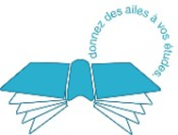 EmPRESSE-toi !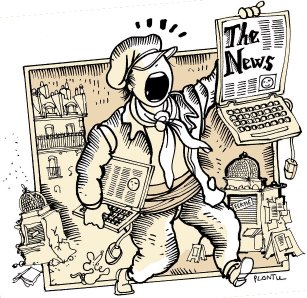 A l’issu de cette séquence, tu seras capable d’écrire un chapeau, des titres et intertitres en utilisant …→des savoir-faire : caractériser un article de presse, repérer les caractéristiques d’un titre, d’un chapeau, d’un intertitre, distinguer un texte persuasif d’un texte informatif, faire le plan d’un texte informatif…→ des savoirs : connaître les différentes sortes de développement du texte informatif, connaitre les six questions de base que tout journaliste a toujours à l’esprit, utiliser des procédés stylistiques (la phrase nominale, exclamative, emphatique, le langage imagé, vocabulaire de l’émotion, jeux de mots, référence à des expressions connues…).Tâche-problème proposée  résumer un article de presse en écrivant un titre, un chapeau et des intertitres.Cours élaboré par Melle Monhonvalle A.A la découverte des caractéristiques d’une « Une » 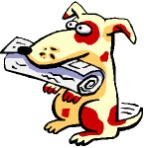 Tes représentations sur la presse écriteRéponds à ces quelques questions …Quand tu entends : « Presse écrite », à quoi cela te fait-il penser ? Dis tout ce qui te passe par la tête et note quelques exemples sur ta feuille. « La presse », de quoi s’agit-il ?…………………………………………………………………………………………………………………………………………….…………………………………………………………………………………………………………………………………………….Qu’entends-tu dans le mot : « Journal » ? Qu’est-ce que cela suppose ?…………………………………………………………………………………………………………………………………………….…………………………………………………………………………………………………………………………………………….Quel journal ou quels journaux connais-tu ?…………………………………………………………………………………………………………………………………………….…………………………………………………………………………………………………………………………………………….Lis-tu la presse écrite ? Si oui, laquelle ? Pourquoi ?…………………………………………………………………………………………………………………………………………….…………………………………………………………………………………………………………………………………………….Est-ce que la lecture est pratiquée dans ton entourage ? Si oui, cela t’influence-t-il à lire ?…………………………………………………………………………………………………………………………………………….…………………………………………………………………………………………………………………………………………….Réinvestissement du « remue-méninges »A présent, grâce à vos représentations, nous allons établir un classement sur la presse écrite.Quotidiens : Nationaux ou régionauxNeutres (Le Soir, la DH…)Presse d’opinion (La Libre Belgique, Vers L’Avenir…)Liés à un parti politique (Drapeau rouge, Le Peuple, La cité…). Ces derniers ont disparu. Spécialisés (Echo de la Bourse…)Gratuits (Métro…)PériodiquesD’informationDe grande information (Le Vif/L’Express)Illustrés (Le Soir Magazine, Paris Match…)Spécialisés (Magazines pour tous les goûts  People)Organes corporatifs, bulletins d’associations (Sillon Belge pour les agriculteurs, Le Ligueur pour les familles nombreuses…)Gratuits (- de 50% de page rédactionnelle) (L’écho de la Haute Senne)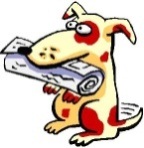 La  presse écrite répond à divers besoins. Lesquels ?Nous pouvons nous demander pourquoi on imprime chaque matin des tonnes de papier qui finiront par se trouver dans les kiosques et les librairies du monde entier et qui, après s’être dévaluées quelques heures plus tard, seront remplacées le lendemain par d’autres tonnes de papier. On peut également se demander pourquoi tant d’hommes et tant de femmes restent attachés à la lecture de leur journal ? Sans doute parce que celui-ci répond à divers besoins.Le besoin d’information                      : ce dernier apparaît comme étant le principal auquel le journal tente de répondre.Le besoin de divertissement              : le divertissement              , c’est ce qui nous détourne  de nos préoccupations quotidiennes. Le journal, pour divertir               le lecteur, a multiplié ses revues spécialisées. Les rubriques jeux, mots croisés, B.D., feuilletons qui existent dans les quotidiens d’information servent également à détourner le lecteur de ses préoccupations quotidiennes. Il existe également des divertissements implicites : rubriques ou revues spécialisées qui s’attardent sur la vie des stars, les familles royales, les faits divers sordides et sanglants, etc.Le besoin d’évasion             : le lecteur satisfait ce besoin  en s’identifiant aux personnalités. Le lecteur peut également assouvir des instincts un peu voyeurs, etc.Le besoin de formation                                : en lisant le journal, le lecteur se forme      . Bien sûr, le journal ne remplace pas l’école. Néanmoins, il sensibilise les lecteurs aux évènements existant dans notre société, aux phénomènes qui se produisent chaque jour dans le monde. Le lecteur assouvit en quelque sorte un besoin de citoyenneté                 . Le besoin de reliance                    : ce besoin permet au lecteur d’avoir ce sentiment d’appartenance                    à une communauté quelle que soit la race, la catégorie sociale, le niveau de vie. Paradoxalement à ce sentiment, notre société est une société de non-communication, où l’homme n’a plus le temps ni le désir d’entretenir des contacts avec ses pairs. C’est donc en lisant le journal qu’il retrouve ce sentiment de partager       un ensemble de sensations avec des êtres qui lui sont proches. Un exemple assez parlant de ce besoin de reliance est le fait que, bien souvent, les immigrés lisent les journaux de leur pays d’origine.« A la une ! »Tu peux remarquer qu’il y a différents journaux disposés au milieu de la classe. Observe-les attentivement. (Tu peux également les manipuler).Après observation, réponds aux questions suivantes : Lequel achèterais-tu en premier lieu ?…………………………………………………………………………………………………………………………………………….…………………………………………………………………………………………………………………………………………….Pourquoi ?…………………………………………………………………………………………………………………………………………….…………………………………………………………………………………………………………………………………………….En quoi est-il plus attrayant ?…………………………………………………………………………………………………………………………………………….…………………………………………………………………………………………………………………………………………….Comment fais-tu ton choix ? Sur quels critères te bases-tu ?…………………………………………………………………………………………………………………………………………….…………………………………………………………………………………………………………………………………………….…………………………………………………………………………………………………………………………………………….…………………………………………………………………………………………………………………………………………….Après avoir échangé nos réponses, nous pouvons remarquer qu’il est possible de classer certains éléments en deux colonnes. Quels sont-ils ? Nous remarquons dès lors que… : Nous choisissons notre journal en fonction de certains critères. Soit nous opérons notre choix en fonction de l’aspect de la « une », soit nous nous intéressons davantage au contenu et aux idées qu’il véhicule. Analysons ensemble les éléments qui composent la « Une »Chaque jour, des tonnes de journaux sont publiées. La « Une » influencera le lecteur à choisir son journal. C’est pourquoi, la rédaction du journal réalise sa « Une » en fonction de son « public-cible ». On peut dire que la « Une » remplit trois fonctions : Hiérarchiser l’information : grâce aux titres et aux photos, le lecteur lit immédiatement les informations considérées comme les plus importantes par la rédaction du journal. Donner à voir le contenu du journal : les articles jugés importants sont annoncés par des filets (= articles courts), un appel à la page concernée, voire un sommaire. Faire vendre le journal : la « Une » représente la vitrine du journal, c’est-à-dire qu’elle doit attirer le consommateur par des photos, des gros titres frappants. Forme avec tes camarades quatre ou cinq groupes. Après avoir reçu la « Une » vide, vous allez la reconstituer en collant les différents éléments constitutifs qui se trouvent dans l’enveloppe mise à votre disposition. Ensuite, reviens à ta place. En guise de conclusion, complète les définitions des composants de la « Une » ci-dessous.A la découverte des caractéristiques d’un article de presseDe quoi est composé un article de presse ? Observe le document ci-dessous et complète le tableau suivant en indiquant le numéro correspondant aux différentes parties de l’article.A retenirA quelles questions de base répond généralement un article informatif ?Lis le texte ci-après dont six mots importants ont été gommés.Dans quelle partie de l’article se trouvent les informations les plus importantes ?Lis le document ci-dessous et réponds aux questions que tu viens de compléter dans le texte « Les six interrogations ». Complète les questions avant de répondre.Que ……………. s’est-il passé ?…………………………………………………………………………………………………………………………………………….…………………………………………………………………………………………………………………………………………….Qui ……………. est impliqué ?…………………………………………………………………………………………………………………………………………….Ou  ………..  et ………..quand cela s’est-il  produit ?…………………………………………………………………………………………………………………………………………….…………………………………………………………………………………………………………………………………………….Pourquoi ……………. et …………………….comment cela s’est-il produit ?…………………………………………………………………………………………………………………………………………….…………………………………………………………………………………………………………………………………………….A retenirAspectContenu    *Le bandeau : attire l'attention du lecteur sur un thème particulier (qui sera éventuellement détaillé dans les pages centrales du journal).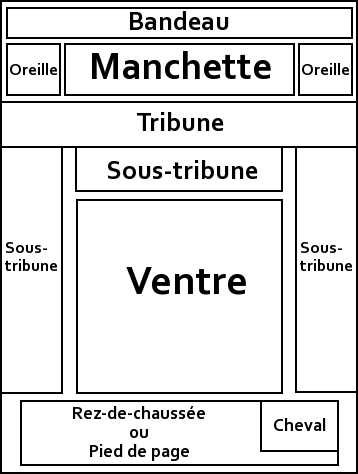     * La manchette : On y lit le nom du journal, son logo, Le prix du journal, la date, l'édition, l'adresse du siège social, les numéros de téléphone et de télécopie, et le courriel.    * L'oreille : Il peut s'agir d'un texte court, d'une publicité.    * La tribune : emplacement le plus important de la "une". C'est là que se trouve l'événement et le titre du jour.    * Sous-tribune : On y met en valeur des articles qui sont détaillés à l'intérieur du journal. Elle est composée d'une photographie suivie d'un résumé de l'information et de la mention de la page où lire l'article.    * Le ventre : On y trouve le texte des articles de première page.    * Le rez-de-chaussée (ou pied de page) : On y trouve une information ou de la publicité.    * Le cheval : Il contient généralement un article qui se continue dans les pages centrales du journal.Numéro correspondantDifférentes parties de l’articleLe chapeauL’exergueUn intertitreUne lettrineLe premier paragrapheLa signature du journalisteUn signe typographique finalUn surtitreLe titreUn article de presse est le plus souvent précédé : - d’un titre- et d’un chapeau, dans lequel on retrouve l’essentiel de l’information fournie par l’article de presse.Parfois,  ils sont eux-mêmes précédés d’un surtitre         .Pour commencer l’article, la première lettre du texte peut être mise en évidence, on l’appelle lettrine             .A l’intérieur de l’article, pour rendre le texte moins compact, plus aéré, on peut trouver des intertitres        qui représentent la suite du texte par quelques mots percutants.Pour mettre fin à l’article, on ajoute un signe typographique juste avant signature              .En t’aidant du contexte, complète le texte par les six mots interrogatifs manquants.1=2=3=4=5=6=Ecrire un article de presse pour transmettre une information impose de répondre, si possible, aux six questions de base que tout journaliste a toujours à l’esprit :1. 2.3.4.5. causes, raisons de l’événement6. façon dont cela s’est passé ou les moyens utilisés